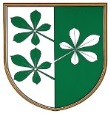 OBČINA KIDRIČEVOOBČINSKI SVETKopališka ul. 142325 Kidričevo		PREDLOG SKLEPANa podlagi 21. Zakona o lokalni samoupravi /ZLS/ (Uradni list RS, št. 94/07-UPB2, 76/08, 79/09, 51/10, 40/12 – ZUJF, 14/15 – ZUUJFO, 11/18 – ZSPDSLS-1, 30/18, 61/20 – ZIUZEOP-A in 80/20 – ZIUOOPE), 4. člena Zakona o pogrebni in pokopališki dejavnosti /ZPPDej/ (Uradni list RS, 62/16), 3. člena Zakona o prekrških /ZP-1/ (Uradni list RS, št. 29/11-UPB8, 21/13, 111/13, 74/14 – odl. US, 92/14 – odl. US, 32/16, 15/17 - odl. US in 73/19- odl. US) in 15. člena Statuta Občine Kidričevo (Uradno glasilo slovenskih občin, št. 62/2016, 16/2018) je Občinski svet Občine Kidričevo, na svoji_____ redni seji, dne____, sprejelS  K  L  E  PObčinski svet Občine Kidričevo sprejme Odlok o pokopališkem redu v Občini Kidričevo.Odlok je priloga in sestavi del tega sklepa.  Štev. 007-2/2021Dne								Anton Leskovar;								župan								Občine Kidričevo 